附錄一2017年大腸癌康復者「身心靈健康支援計劃」：「靜觀」與「八段錦氣功」的臨床研究招募詳情（一）對象人士：年滿十八歲或以上非末期及非擴散的大腸患者（二）小組詳情:＃參加者須於小組前、小組中期、小組後及小組後六個月填寫一份有關閣下情緒狀況的問卷並進行簡單的身體檢查(量度血壓、心跳、身高體重指數、壓力皮質醇等檢查)。報名方法在瀏覽器上輸入以下網址: http:// cbh.hku.hk\bms-colorectal.html或以智能電話掃描以下的QR Code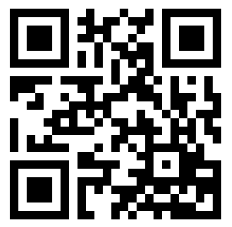 報名表格：填妥並以郵遞、傳真方式 (2816 6710) 或親身交回香港大學行為健康教研中心（香港薄扶林沙宣道５號，香港賽馬會跨學科研究大樓２樓）。報名表格可從以下單位及其刊物索取：癌協、造口人協會、祥康之友及創域會。電話報名：請致電香港大學行健康教研中心 (電話：2831 5158)查詢香港大學行為健康教研中心電話：2831 5158電郵：bhealth@hku.hk報名日期：由即日起到二零一七年九月期間費用：全免＃小組分配：所有合資格的參加者會被隨機編配至「靜觀」或「八段錦」課程的其中一組。小組模式：每星期一節，共８節（每節約兩小時）小組將於星期一至六，上午或下午時段舉行
（研究團隊會將與合資格的參加者聯絡安排小組時間）地點	香港大學行為健康教研中心香港薄扶林沙宣道５號，香港賽馬會跨學科研究大樓２樓小組導師：「靜觀」課程溫浩然先生「靜觀自我關懷」課程受訓導師／註冊社工「八段錦」課程邱福嬌／劉坤賢／楊靜英太極耆緣養生會導師團隊